Emergency School Closure / 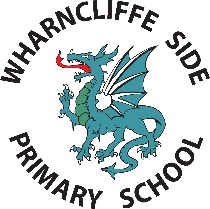 Self-Isolation Home Learning PackDue to the ongoing Coronavirus crisis, we are putting together plans for what to do if the school is forced to close. Please follow the attached advice in the event of forced closure or self-isolation. We are currently still being advised to remain open but this could change at any time.Your child has been given a new book in which to record their learning during any enforced absence; please mark this with them as you go along. As a general rule, we don’t expect you to teach them new concepts – but please encourage them to practise their existing skills. You can find more information about what they should be doing at www.wharncliffeside.org/key-objectives In order to keep you informed, we will continue to update the new Coronavirus page on our website: www.wharncliffeside.org/coronavirus and contact you via sQuid with any important announcements (e.g. when we decide to reopen the school). You can also contact Mr Gaughan on headteacher@wharncliffeside.sheffield.sch.uk or your child’s teacher using their email address - all of the format name@wharncliffeside.sheffield.sch.uk (oknight, gwellum, rburgess, charrison, mborg, ccoulson, nhartley, agreasley).Thank you for your understanding.Reading & writingListen to your child read! Question them about their understanding by asking simple questions (especially ones that encourage them to ‘read between the lines’). They could then do some writing based on the book: A summary of what they’ve readA book reviewTheir own version based on what they’ve readThe same story from a different viewpointA ‘sequel’A character descriptionA letter to one of the main characters, etc.Phonics / SpellingY1 children should be prepared for the ‘Phonics Check’ in June (see guidance on our website – above). Attached is a list of ‘common exception words’ for your child to learn. You could do ‘Look, Cover, Write, Check’ or make it into a game: hangman, wordsearches etc. (you can make your own wordsearches at http://puzzlemaker.discoveryeducation.com/WordSearchSetupForm.asp Education CityThere are lots of activities to do on Education City (www.educationcity.com) – your child should already have their own username / password for this. Please contact Mr Gaughan via email if you don’t have this.MathsY2 and Y6 are expected to do their SATs tests in the summer term; Y4s have to do the ‘Multiplication Tables Check’. In order to support your child with their Maths, try to support them with any of the objectives in the table below. Please note: they won’t have covered all of this learning at this point in the year; you may need to look at the previous year’s objectives.Additional class-specific things may also be included in your pack (for example the Y6 children should be working through their revision books).Topic / ArtComplete activities from the attached ‘Homework Menu’ if you haven’t already. You could use books or the internet to do some research about your current topic; make a Powerpoint; make a model; do a painting; repeat a science experiment; create a play; write a song – anything that takes your fancy!PEPlease follow the latest Government advice about social gatherings etc. If you are self-isolating and feeling well enough, try the ‘Active Families’ activities on our website www.wharncliffeside.org/active-families or do ‘Just Dance’ through YouTube!Other online resourcesThe following websites are currently offering FREE trial accounts for parents. Please visit each site separately and read the terms and conditions before signing up.www.twinkl.co.uk/resources/parents www.ttrockstars.com www.numbots.com Other useful (FREE) websites:www.bbc.co.uk/bitesize www.spellingframe.co.uk www.topmarks.co.uk www.tts-group.co.uk/home+learning+activities.html Other activitiesLearning doesn’t have to be boring - it is important to take care of your mental health and have some fun while you are off! Now is a good opportunity to spend some quality time with your children. Try some of the following:Play board games (especially ‘educational’ ones like Scrabble!)Do some gardeningDo some bakingSing songs (again, YouTube is a great source of karaoke songs!)Get them to help you with the simple DIY / decorating jobs you’ve been putting off!Thank you for your support at this difficult timeIn the event that the school is closed for a week or more, we will send you new activities / resources via sQuid on a weekly basis. These will also be uploaded to our school website.Reception:Count to 20Order numbers 1 – 20 (say 1 more, 1 less)Add / subtract single digit numbers using real objectsSolve problems involving doubling, halving and sharingUse everyday language to talk ab out size, weight, capacity, position, direction, time and moneyRecognise, create and describe patternsRecognise simple shapesY1Count to 100 (forwards / backwards)Count in 2s, 5s & 10sKnow number bonds to 20Add & subtract 1 & 2 digit numbers to 20Solve simple one-step multiplication / division problems using real objectsFind halves & quarters of objects / shapesTell the time to the hour / half-pastRecognise coins / notesRecognise / name 2d & 3d shapesY3Count in multiples of 4, 8, 50 and 100.Know the place value of each digit in a 3-digit numberAdd and subtract numbers up to HTUKnow x and ÷ facts for 3x, 4x and 8x tableUse multiplication facts to solve TUxU problemsAdd & subtract fractions with the same denominatorAdd & subtract money giving change in pounds and penceTell the time to the nearest minute using analogue & digital clocksRecognise right angles in shapesRead & understand simple charts / graphsY5Understand place value in numbers up to 1,000,000Solve addition and subtraction multi-step problems in contextIdentify multiples, factors & primesUse formal written methods for multiplication and divisionRound decimals with up to 2dp to the nearest tenth / whole numberRecognise mixed numbers / improper fractionsUnderstand % as ‘number of parts per hundred’Convert between different units of metric measuresEstimate and compare acute, obtuse and reflex anglesReception:Count to 20Order numbers 1 – 20 (say 1 more, 1 less)Add / subtract single digit numbers using real objectsSolve problems involving doubling, halving and sharingUse everyday language to talk ab out size, weight, capacity, position, direction, time and moneyRecognise, create and describe patternsRecognise simple shapesY2Recognise the place value of 2-digit numbers, compare & order numbers to 100Add & subtract pairs of 2-digit numbersKnow 2x, 5x and 10x tables – including division factsFind ½, ¼ or 1/3 of a given numberFind combinations of coins to make a set amountTell the time to 5 min intervals, including quarter past/to the hourIdentify & describe properties of 2d / 3d shapesY4Count in multiples of 6,7,9,25 & 1000Understand the place value in 4 digit numbersAdd & subtract 4-digit numbersKnow all times tables to 12x12 & corresponding division factsRecognise and show families of equivalent fractionsMeasure & calculate the area & perimeter of simple shapesSolve problems involving converting measures of timeUnderstand co-ordinates in the 1st quadrantY6Round any whole number to a required degree of accuracyUse negative numbers in contextUse knowledge of order of operations to carry out calculations involving all 4 operationsUse common factors to simplify fractionsMultiply & divide simple pairs of proper fractionsMultiply one-digit numbers with up to 2dp by whole numbersSolve problems involving ratio & proportionBegin to use simple algebraRecognise co-ordinates in all 4 quadrantsCalculate and interpret the mean as an average.